LA FANTASIME BLANCJE E BERGHELE.L’OM AL SCJAMPE!LA COCE E RÎT.E JE TREMENDE!IL GNOTUL AL DUÂR CUI PÎTS PAR SÙ.CE SIMPATIC!LA STRIECUL NÂS LUNCE SVOLEATOR PAL CÎL.CE BRUTE CHE E JE!IL GJAT NERI AL À I VOI ZÂI ZÂI.IL CJISTIELAL È  SPAURÔS…IL BOSC AL È SCÛR SCÛR.CE PÔRE!IL RAGN PELÔS AL FÂS LA SÔ TELE.CE BRÂF!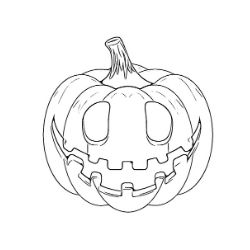 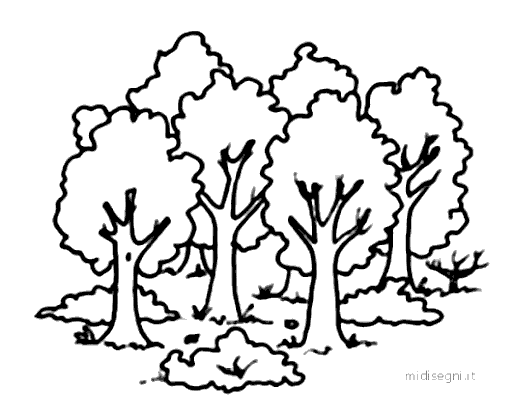 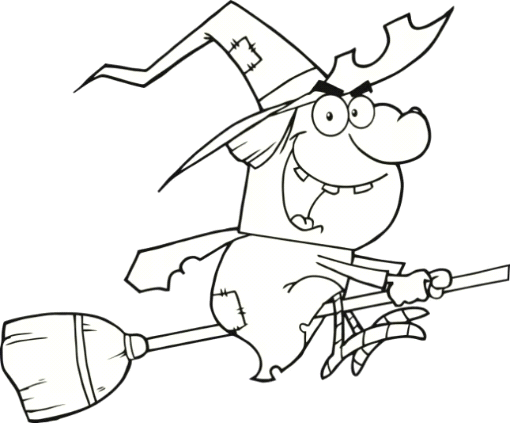 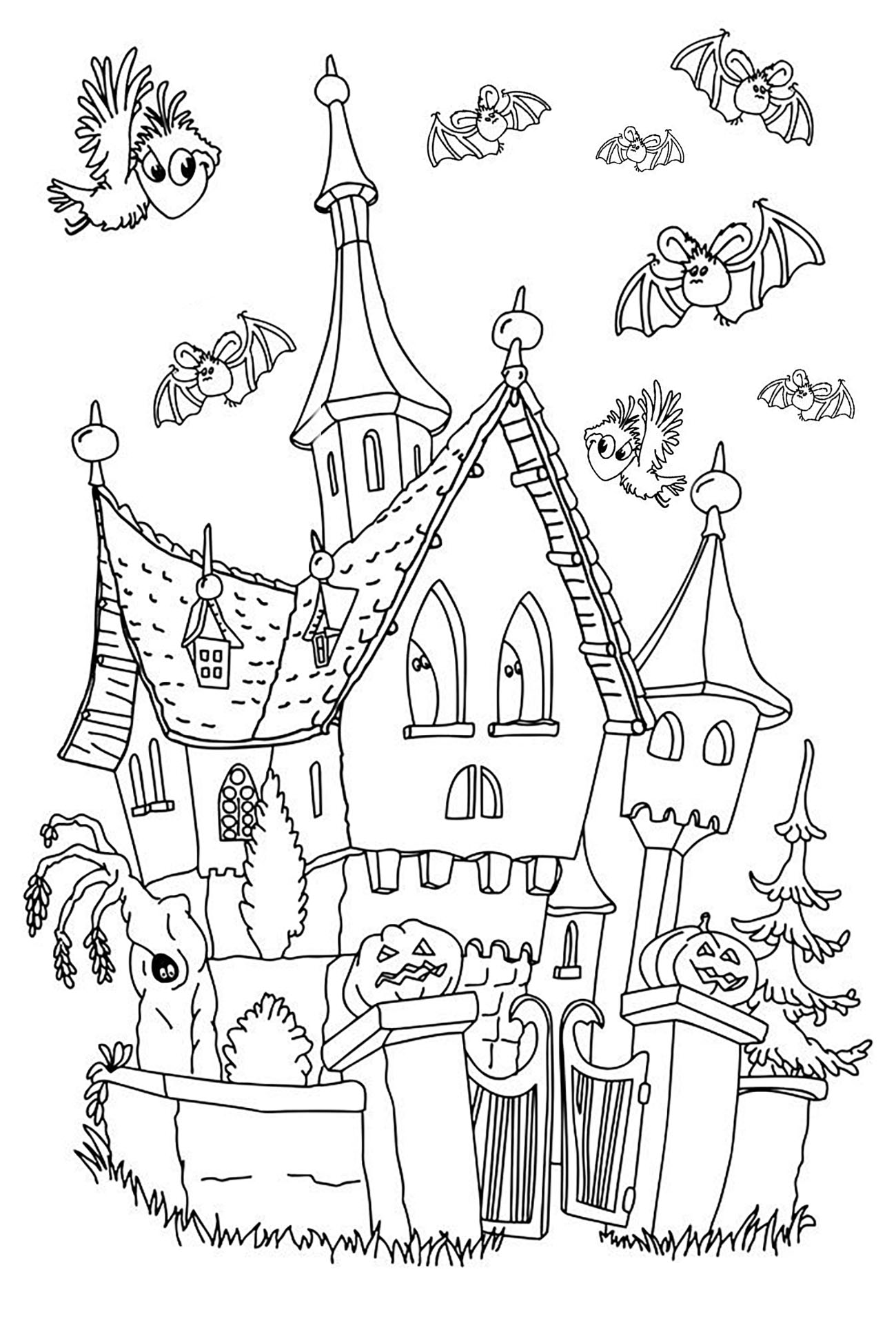 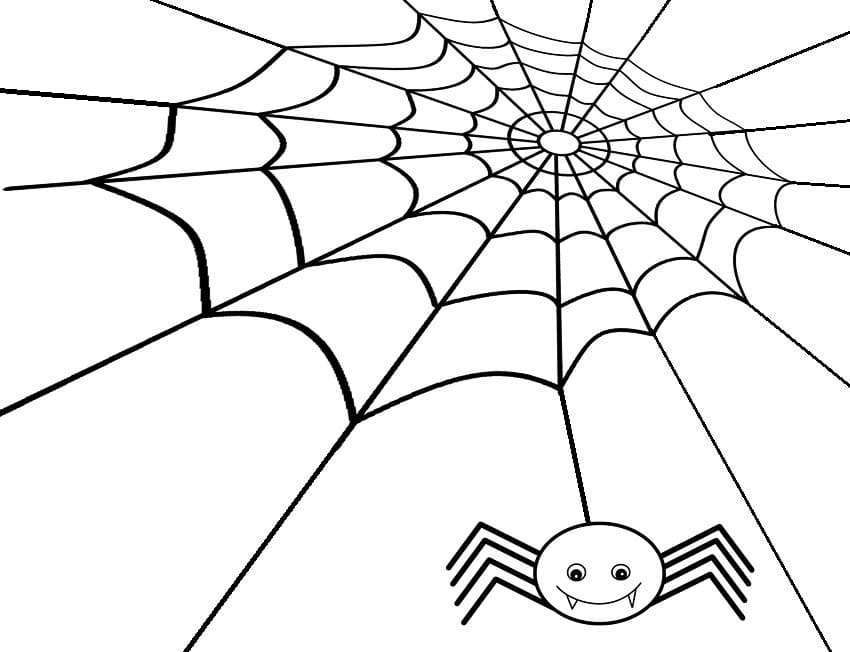 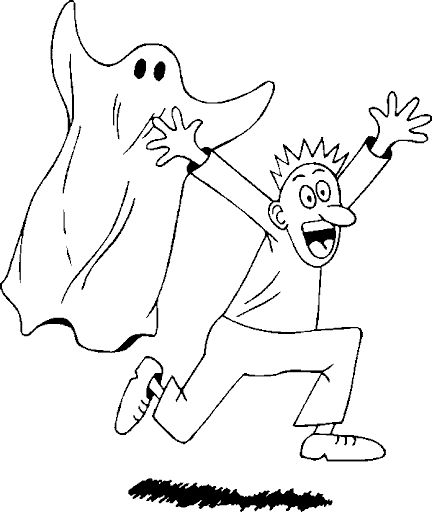 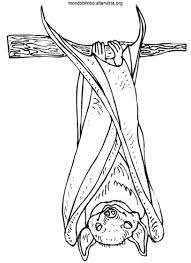 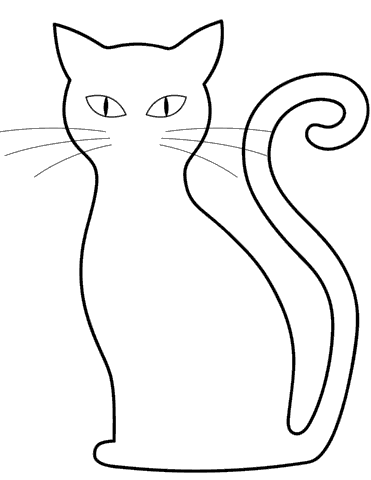 